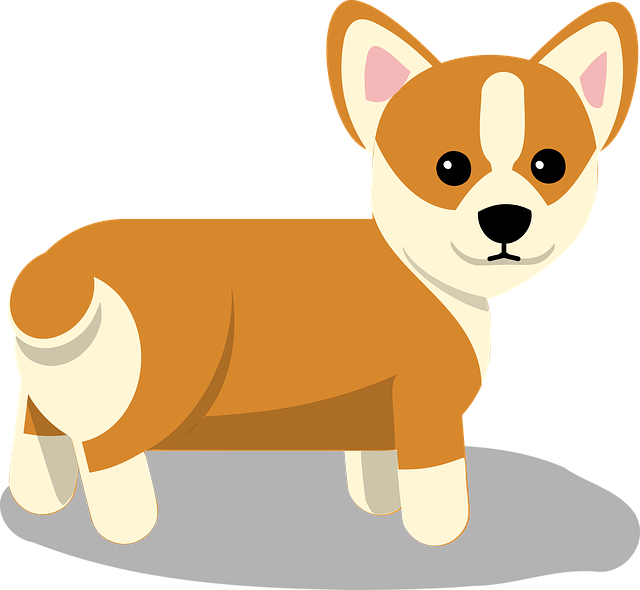 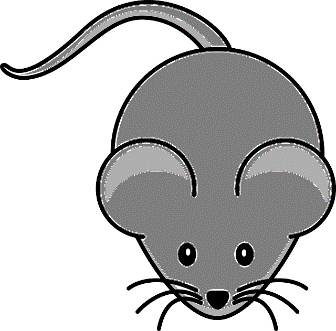 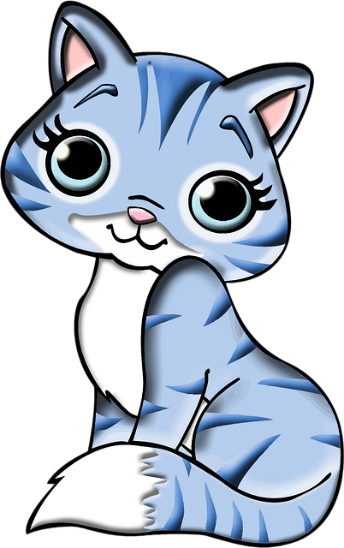 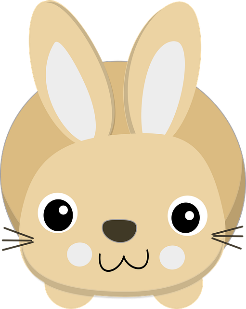 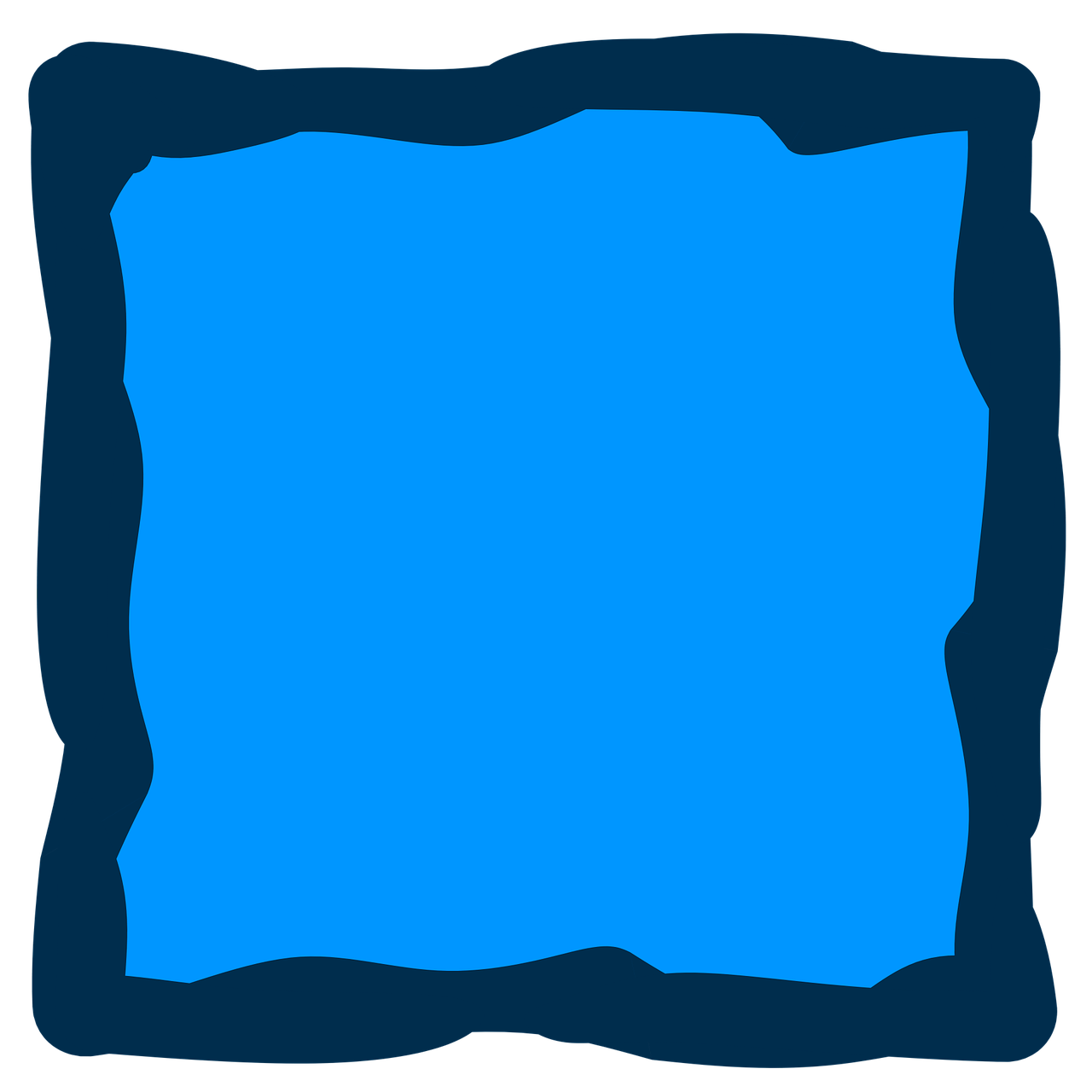 VeterinarianOfficeOPENCLOSEDHours of OperationMondayTuesdayWednesdayThursdayFridaySaturdaySunday